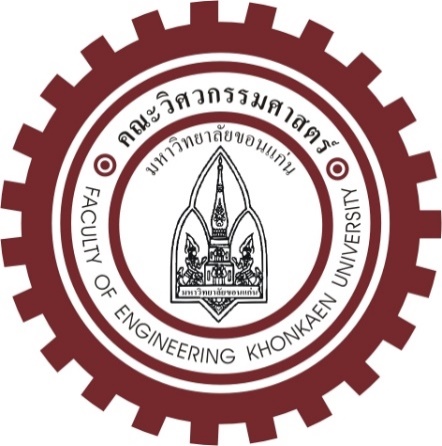 Cooperative Education LogbookFaculty of Engineering, Khon Kaen University Student's Name..................................................................................................
Student ID .........................................................................Major ................................................................................ Semester......................... Academic year.............................Cooperative Education LogbookStudent's Name.................................................................................................................................................Student ID.............................................................................. Telephone.......................................................Faculty......................................................................... Major............................................................................Year.................................... Semester........................................ Academic Year...........................................Establishment/Organization’s Name..........................................................................................................................................................................................................................................................................................Address...........................................................................................................................................................................................................................................................................................................................................................................................................................................................................................................................Working Duration: Start date................................................ End date.......................................... Advisor(s)' name(s)1.  ..........................................................................................2.  ..........................................................................................InstructionsStudents are required to account for their conducts in the logbook every day based on the actual assigned jobs.The cooperative education logbook will serve as evidence for the university on the activities students have done that are beneficial to the cooperative education itself and match the students' fields of study.Records must be written neatly and correctly as well as easy to read and understand.Record the time in and out by date. If any day is off, record it as a day off as well as note all the national holidays clearly.Students are required to have their cooperative education logbook checked by their advisor(s) when the advisor(s) go to supervise the cooperative education at the establishment/organization.Record the performance in detail, including problems, obstacles and solutions (if you can't sort them out by yourself, it is recommended to ask your job supervisor or advisor)Students must record time in and out according to the actual time every day.Cooperative Education Students Code of Conduct Wear student uniform or uniform specified by the establishment/organization.Take the job seriously and follow the supervisor's orders and instructions strictly.Follow the rules of the establishment/organization strictly.Students are prohibited to do anything that is not their responsibility or that is not assigned by the supervisor is strictly.Be honest to the job, oneself, and others.Take care of the assets of the establishment/organization.Strictly keep the confidential data of the establishment/organization confidential.Be pleased and satisfied with the tasks assigned and take the responsibility for the work to be in order.Finish every task within the time specified by the establishment/organization without negotiating for holidays. Everything must comply with the rules of the establishment/organization.No leave of any kind at all. When necessary, please notify the head of the establishment/organization every time.Be polite to colleagues and visitors and respect for adults. Do not be aggressive or cause any conflicts. To go out of the workplace during the working hours, the job supervisor's approval is required. Failure to comply with the above rules may result in the termination or suspension of the cooperative education.Students are not allowed to arbitrarily cancel cooperative education.Inappropriate behaviors that affect the reputation of the university will result in an F grade of the cooperative education and disciplinary action according to the rules of the university.Students who work in establishments/organizations are considered as the representatives of the university. Therefore, students are required to conduct themselves appropriately, show good quality of students both as an individual and in the work in order to maintain the good reputation of the university.Student’s  BibliographyCooperative Education PeriodStart date......................................... Month........................................................................... Year..........................................End date........................................... Month........................................................................... Year..........................................Student’s Personal InformationFull name.................................................................................................... Student ID ...........................................................Faculty of Engineering, Major..................................................................................................................................................Date of Birth.................................................... Age.....................year. Weight.......................kg. Height........................cm.Nationality....................................................... Ethnicity........................................... Religion................................................Hobbies.......................................................................................................................................................................................Special Abilities..........................................................................................................................................................................Current GPAX .............................................................................................................................................................................Medical Conditions.....................................................................................................Blood type..........................................Hometown..................................................................................................................................................................................Correspondence address................................................................................................................................................................................................................................................................................................................................................................Father's name......................................................................... Age...................year. Occupation..........................................Mother's name....................................................................... Age...................year. Occupation..........................................Phone....................................................................... Telephone..............................................................................................Advisor(s)’ Name(s)...................................................................................................................................................................Close Friend's Name............................................................................... Telephone.............................................................Timesheet for Cooperative Education StudentsEstablishment/Organization's Name ...............................................................................................................................Supervisor's Name .................................................................................................................................................................Telephone ................................................................................................................................................................................Timesheet for Cooperative Education StudentsEstablishment/Organization's Name ...............................................................................................................................Supervisor's Name .................................................................................................................................................................Telephone ................................................................................................................................................................................Timesheet for Cooperative Education StudentsEstablishment/Organization's Name ...............................................................................................................................Supervisor's Name .................................................................................................................................................................Telephone ................................................................................................................................................................................Timesheet for Cooperative Education StudentsEstablishment/Organization's Name ...............................................................................................................................Supervisor's Name .................................................................................................................................................................Telephone ................................................................................................................................................................................Timesheet for Cooperative Education StudentsEstablishment/Organization's Name ...............................................................................................................................Supervisor's Name .................................................................................................................................................................Telephone ................................................................................................................................................................................Details of the Assigned JobsWeek  1   Start date............... month................................. year................. End date................ month................................. year.................Details of the Assigned JobsWeek  2   Start date............... month................................. year................. End date................ month................................. year.................Details of the Assigned JobsWeek  3   Start date............... month................................. year................. End date................ month................................. year.................Details of the Assigned JobsWeek  4   Start date............... month................................. year................. End date................ month................................. year.................Details of the Assigned JobsWeek  5   Start date............... month................................. year................. End date................ month................................. year.................Details of the Assigned JobsWeek  6   Start date............... month................................. year................. End date................ month................................. year.................Details of the Assigned JobsWeek  7   Start date............... month................................. year................. End date................ month................................. year.................Details of the Assigned JobsWeek  8   Start date............... month................................. year................. End date................ month................................. year.................Details of the Assigned JobsWeek  9   Start date............... month................................. year................. End date................ month................................. year.................Details of the Assigned JobsWeek  10   Start date............... month................................ year................. End date................ month................................ year.................Details of the Assigned JobsWeek  11   Start date............... month................................ year................. End date................ month................................ year.................Details of the Assigned JobsWeek  12   Start date............... month................................ year................. End date................ month................................ year.................Details of the Assigned JobsWeek  13   Start date............... month................................ year................. End date................ month................................ year.................Details of the Assigned JobsWeek  14   Start date............... month................................ year................. End date................ month................................ year.................Details of the Assigned JobsWeek  15   Start date............... month................................ year................. End date................ month................................ year.................Details of the Assigned JobsWeek  16   Start date............... month................................ year................. End date................ month................................ year.................Additional NotesAdvisor’s RecordFirst Supervision............................................................................................................................................................................................................................................................................................................................................................................................................................................................................................................................................................................................................................................................................................................................................................................................................................ ............................................................................................................................................................................................................................................................................................................................................................................................................................................................................................................................................................................................................................................................................................................................................................................................................................Signature..........................................................Advisor			    	(...........................................................)		Signature...................................................Co-advisor			    	(...........................................................)		Date........... month........................... year.................. Second Supervision............................................................................................................................................................................................................................................................................................................................................................................................................................................................................................................................................................................................................................................................................................................................................................................................................................ ............................................................................................................................................................................................................................................................................................................................................................................................................................................................................................................................................................................................................................................................................................................................................................................................................................Signature..........................................................Advisor			    	(...........................................................)		Signature...................................................Co-advisor			    	(...........................................................)		Date........... month........................... year.................. Job Supervisor’s CommentsSupervisor’s Name ..................................................................................................................................................................Position ........................................................................ Department.......................................................................................This logbook has been checked on date......................... month............................................. year...............................Additional comments/suggestions on the cooperative education student’s performance.............................................................................................................................................................................................................................................................................................................................................................................................................................................................................................................................................................................................................................................................................................................................................................................................................................................................................................................................................................................................................................................................................................................................................................................................................................................................................................................................................................................................................................................................................................................................................................................................................................................................................................................................................................................................................................................................................................................................................................................................................................................................................................................................................................................................................................................................................Signature............................................................(....................................................................)Job SupervisorSummary of Performance	Total duration of work........................................ month(s)	Absence............................................................... day(s)	Late...................................................................... day(s)	Sick Leave........................................................... day(s)dd/mm/yyyyFull NameTime inTime outStudent's SignatureSupervisor's Signaturedd/mm/yyyyFull NameTime inTime outStudent's SignatureSupervisor's Signaturedd/mm/yyyyFull NameTime inTime outStudent's SignatureSupervisor's Signaturedd/mm/yyyyFull NameTime inTime outStudent's SignatureSupervisor's Signaturedd/mm/yyyyFull NameTime inTime outStudent's SignatureSupervisor's Signaturedd/mm/yyyyDetailsProblems/ObstaclesSolutionsDay..............
___/___/___....................................................................................................................Signature.........................................Supervisor.................................................................................................................................................................................................................................................................................................................................................................................................................................................................................Day..............
___/___/___....................................................................................................................Signature.........................................Supervisor.................................................................................................................................................................................................................................................................................................................................................................................................................................................................................Day..............
___/___/___....................................................................................................................Signature.........................................Supervisor.................................................................................................................................................................................................................................................................................................................................................................................................................................................................................Day..............
___/___/___....................................................................................................................Signature.........................................Supervisor.................................................................................................................................................................................................................................................................................................................................................................................................................................................................................Day..............
___/___/___....................................................................................................................Signature.........................................Supervisor.................................................................................................................................................................................................................................................................................................................................................................................................................................................................................Day..............
___/___/___....................................................................................................................Signature.........................................Supervisor.................................................................................................................................................................................................................................................................................................................................................................................................................................................................................Day..............
___/___/___....................................................................................................................Signature.........................................Supervisor.................................................................................................................................................................................................................................................................................................................................................................................................................................................................................dd/mm/yyyyDetailsProblems/ObstaclesSolutionsDay..............
___/___/___....................................................................................................................Signature.........................................Supervisor.................................................................................................................................................................................................................................................................................................................................................................................................................................................................................Day..............
___/___/___....................................................................................................................Signature.........................................Supervisor.................................................................................................................................................................................................................................................................................................................................................................................................................................................................................Day..............
___/___/___....................................................................................................................Signature.........................................Supervisor.................................................................................................................................................................................................................................................................................................................................................................................................................................................................................Day..............
___/___/___....................................................................................................................Signature.........................................Supervisor.................................................................................................................................................................................................................................................................................................................................................................................................................................................................................Day..............
___/___/___....................................................................................................................Signature.........................................Supervisor.................................................................................................................................................................................................................................................................................................................................................................................................................................................................................Day..............
___/___/___....................................................................................................................Signature.........................................Supervisor.................................................................................................................................................................................................................................................................................................................................................................................................................................................................................Day..............
___/___/___....................................................................................................................Signature.........................................Supervisor.................................................................................................................................................................................................................................................................................................................................................................................................................................................................................dd/mm/yyyyDetailsProblems/ObstaclesSolutionsDay..............
___/___/___....................................................................................................................Signature.........................................Supervisor.................................................................................................................................................................................................................................................................................................................................................................................................................................................................................Day..............
___/___/___....................................................................................................................Signature.........................................Supervisor.................................................................................................................................................................................................................................................................................................................................................................................................................................................................................Day..............
___/___/___....................................................................................................................Signature.........................................Supervisor.................................................................................................................................................................................................................................................................................................................................................................................................................................................................................Day..............
___/___/___....................................................................................................................Signature.........................................Supervisor.................................................................................................................................................................................................................................................................................................................................................................................................................................................................................Day..............
___/___/___....................................................................................................................Signature.........................................Supervisor.................................................................................................................................................................................................................................................................................................................................................................................................................................................................................Day..............
___/___/___....................................................................................................................Signature.........................................Supervisor.................................................................................................................................................................................................................................................................................................................................................................................................................................................................................Day..............
___/___/___....................................................................................................................Signature.........................................Supervisor.................................................................................................................................................................................................................................................................................................................................................................................................................................................................................dd/mm/yyyyDetailsProblems/ObstaclesSolutionsDay..............
___/___/___....................................................................................................................Signature.........................................Supervisor.................................................................................................................................................................................................................................................................................................................................................................................................................................................................................Day..............
___/___/___....................................................................................................................Signature.........................................Supervisor.................................................................................................................................................................................................................................................................................................................................................................................................................................................................................Day..............
___/___/___....................................................................................................................Signature.........................................Supervisor.................................................................................................................................................................................................................................................................................................................................................................................................................................................................................Day..............
___/___/___....................................................................................................................Signature.........................................Supervisor.................................................................................................................................................................................................................................................................................................................................................................................................................................................................................Day..............
___/___/___....................................................................................................................Signature.........................................Supervisor.................................................................................................................................................................................................................................................................................................................................................................................................................................................................................Day..............
___/___/___....................................................................................................................Signature.........................................Supervisor.................................................................................................................................................................................................................................................................................................................................................................................................................................................................................Day..............
___/___/___....................................................................................................................Signature.........................................Supervisor.................................................................................................................................................................................................................................................................................................................................................................................................................................................................................dd/mm/yyyyDetailsProblems/ObstaclesSolutionsDay..............
___/___/___....................................................................................................................Signature.........................................Supervisor.................................................................................................................................................................................................................................................................................................................................................................................................................................................................................Day..............
___/___/___....................................................................................................................Signature.........................................Supervisor.................................................................................................................................................................................................................................................................................................................................................................................................................................................................................Day..............
___/___/___....................................................................................................................Signature.........................................Supervisor.................................................................................................................................................................................................................................................................................................................................................................................................................................................................................Day..............
___/___/___....................................................................................................................Signature.........................................Supervisor.................................................................................................................................................................................................................................................................................................................................................................................................................................................................................Day..............
___/___/___....................................................................................................................Signature.........................................Supervisor.................................................................................................................................................................................................................................................................................................................................................................................................................................................................................Day..............
___/___/___....................................................................................................................Signature.........................................Supervisor.................................................................................................................................................................................................................................................................................................................................................................................................................................................................................Day..............
___/___/___....................................................................................................................Signature.........................................Supervisor.................................................................................................................................................................................................................................................................................................................................................................................................................................................................................dd/mm/yyyyDetailsProblems/ObstaclesSolutionsDay..............
___/___/___....................................................................................................................Signature.........................................Supervisor.................................................................................................................................................................................................................................................................................................................................................................................................................................................................................Day..............
___/___/___....................................................................................................................Signature.........................................Supervisor.................................................................................................................................................................................................................................................................................................................................................................................................................................................................................Day..............
___/___/___....................................................................................................................Signature.........................................Supervisor.................................................................................................................................................................................................................................................................................................................................................................................................................................................................................Day..............
___/___/___....................................................................................................................Signature.........................................Supervisor.................................................................................................................................................................................................................................................................................................................................................................................................................................................................................Day..............
___/___/___....................................................................................................................Signature.........................................Supervisor.................................................................................................................................................................................................................................................................................................................................................................................................................................................................................Day..............
___/___/___....................................................................................................................Signature.........................................Supervisor.................................................................................................................................................................................................................................................................................................................................................................................................................................................................................Day..............
___/___/___....................................................................................................................Signature.........................................Supervisor.................................................................................................................................................................................................................................................................................................................................................................................................................................................................................dd/mm/yyyyDetailsProblems/ObstaclesSolutionsDay..............
___/___/___....................................................................................................................Signature.........................................Supervisor.................................................................................................................................................................................................................................................................................................................................................................................................................................................................................Day..............
___/___/___....................................................................................................................Signature.........................................Supervisor.................................................................................................................................................................................................................................................................................................................................................................................................................................................................................Day..............
___/___/___....................................................................................................................Signature.........................................Supervisor.................................................................................................................................................................................................................................................................................................................................................................................................................................................................................Day..............
___/___/___....................................................................................................................Signature.........................................Supervisor.................................................................................................................................................................................................................................................................................................................................................................................................................................................................................Day..............
___/___/___....................................................................................................................Signature.........................................Supervisor.................................................................................................................................................................................................................................................................................................................................................................................................................................................................................Day..............
___/___/___....................................................................................................................Signature.........................................Supervisor.................................................................................................................................................................................................................................................................................................................................................................................................................................................................................Day..............
___/___/___....................................................................................................................Signature.........................................Supervisor.................................................................................................................................................................................................................................................................................................................................................................................................................................................................................dd/mm/yyyyDetailsProblems/ObstaclesSolutionsDay..............
___/___/___....................................................................................................................Signature.........................................Supervisor.................................................................................................................................................................................................................................................................................................................................................................................................................................................................................Day..............
___/___/___....................................................................................................................Signature.........................................Supervisor.................................................................................................................................................................................................................................................................................................................................................................................................................................................................................Day..............
___/___/___....................................................................................................................Signature.........................................Supervisor.................................................................................................................................................................................................................................................................................................................................................................................................................................................................................Day..............
___/___/___....................................................................................................................Signature.........................................Supervisor.................................................................................................................................................................................................................................................................................................................................................................................................................................................................................Day..............
___/___/___....................................................................................................................Signature.........................................Supervisor.................................................................................................................................................................................................................................................................................................................................................................................................................................................................................Day..............
___/___/___....................................................................................................................Signature.........................................Supervisor.................................................................................................................................................................................................................................................................................................................................................................................................................................................................................Day..............
___/___/___....................................................................................................................Signature.........................................Supervisor.................................................................................................................................................................................................................................................................................................................................................................................................................................................................................dd/mm/yyyyDetailsProblems/ObstaclesSolutionsDay..............
___/___/___....................................................................................................................Signature.........................................Supervisor.................................................................................................................................................................................................................................................................................................................................................................................................................................................................................Day..............
___/___/___....................................................................................................................Signature.........................................Supervisor.................................................................................................................................................................................................................................................................................................................................................................................................................................................................................Day..............
___/___/___....................................................................................................................Signature.........................................Supervisor.................................................................................................................................................................................................................................................................................................................................................................................................................................................................................Day..............
___/___/___....................................................................................................................Signature.........................................Supervisor.................................................................................................................................................................................................................................................................................................................................................................................................................................................................................Day..............
___/___/___....................................................................................................................Signature.........................................Supervisor.................................................................................................................................................................................................................................................................................................................................................................................................................................................................................Day..............
___/___/___....................................................................................................................Signature.........................................Supervisor.................................................................................................................................................................................................................................................................................................................................................................................................................................................................................Day..............
___/___/___....................................................................................................................Signature.........................................Supervisor.................................................................................................................................................................................................................................................................................................................................................................................................................................................................................dd/mm/yyyyDetailsProblems/ObstaclesSolutionsDay..............
___/___/___....................................................................................................................Signature.........................................Supervisor.................................................................................................................................................................................................................................................................................................................................................................................................................................................................................Day..............
___/___/___....................................................................................................................Signature.........................................Supervisor.................................................................................................................................................................................................................................................................................................................................................................................................................................................................................Day..............
___/___/___....................................................................................................................Signature.........................................Supervisor.................................................................................................................................................................................................................................................................................................................................................................................................................................................................................Day..............
___/___/___....................................................................................................................Signature.........................................Supervisor.................................................................................................................................................................................................................................................................................................................................................................................................................................................................................Day..............
___/___/___....................................................................................................................Signature.........................................Supervisor.................................................................................................................................................................................................................................................................................................................................................................................................................................................................................Day..............
___/___/___....................................................................................................................Signature.........................................Supervisor.................................................................................................................................................................................................................................................................................................................................................................................................................................................................................Day..............
___/___/___....................................................................................................................Signature.........................................Supervisor.................................................................................................................................................................................................................................................................................................................................................................................................................................................................................dd/mm/yyyyDetailsProblems/ObstaclesSolutionsDay..............
___/___/___....................................................................................................................Signature.........................................Supervisor.................................................................................................................................................................................................................................................................................................................................................................................................................................................................................Day..............
___/___/___....................................................................................................................Signature.........................................Supervisor.................................................................................................................................................................................................................................................................................................................................................................................................................................................................................Day..............
___/___/___....................................................................................................................Signature.........................................Supervisor.................................................................................................................................................................................................................................................................................................................................................................................................................................................................................Day..............
___/___/___....................................................................................................................Signature.........................................Supervisor.................................................................................................................................................................................................................................................................................................................................................................................................................................................................................Day..............
___/___/___....................................................................................................................Signature.........................................Supervisor.................................................................................................................................................................................................................................................................................................................................................................................................................................................................................Day..............
___/___/___....................................................................................................................Signature.........................................Supervisor.................................................................................................................................................................................................................................................................................................................................................................................................................................................................................Day..............
___/___/___....................................................................................................................Signature.........................................Supervisor.................................................................................................................................................................................................................................................................................................................................................................................................................................................................................dd/mm/yyyyDetailsProblems/ObstaclesSolutionsDay..............
___/___/___....................................................................................................................Signature.........................................Supervisor.................................................................................................................................................................................................................................................................................................................................................................................................................................................................................Day..............
___/___/___....................................................................................................................Signature.........................................Supervisor.................................................................................................................................................................................................................................................................................................................................................................................................................................................................................Day..............
___/___/___....................................................................................................................Signature.........................................Supervisor.................................................................................................................................................................................................................................................................................................................................................................................................................................................................................Day..............
___/___/___....................................................................................................................Signature.........................................Supervisor.................................................................................................................................................................................................................................................................................................................................................................................................................................................................................Day..............
___/___/___....................................................................................................................Signature.........................................Supervisor.................................................................................................................................................................................................................................................................................................................................................................................................................................................................................Day..............
___/___/___....................................................................................................................Signature.........................................Supervisor.................................................................................................................................................................................................................................................................................................................................................................................................................................................................................Day..............
___/___/___....................................................................................................................Signature.........................................Supervisor.................................................................................................................................................................................................................................................................................................................................................................................................................................................................................dd/mm/yyyyDetailsProblems/ObstaclesSolutionsDay..............
___/___/___....................................................................................................................Signature.........................................Supervisor.................................................................................................................................................................................................................................................................................................................................................................................................................................................................................Day..............
___/___/___....................................................................................................................Signature.........................................Supervisor.................................................................................................................................................................................................................................................................................................................................................................................................................................................................................Day..............
___/___/___....................................................................................................................Signature.........................................Supervisor.................................................................................................................................................................................................................................................................................................................................................................................................................................................................................Day..............
___/___/___....................................................................................................................Signature.........................................Supervisor.................................................................................................................................................................................................................................................................................................................................................................................................................................................................................Day..............
___/___/___....................................................................................................................Signature.........................................Supervisor.................................................................................................................................................................................................................................................................................................................................................................................................................................................................................Day..............
___/___/___....................................................................................................................Signature.........................................Supervisor.................................................................................................................................................................................................................................................................................................................................................................................................................................................................................Day..............
___/___/___....................................................................................................................Signature.........................................Supervisor.................................................................................................................................................................................................................................................................................................................................................................................................................................................................................dd/mm/yyyyDetailsProblems/ObstaclesSolutionsDay..............
___/___/___....................................................................................................................Signature.........................................Supervisor.................................................................................................................................................................................................................................................................................................................................................................................................................................................................................Day..............
___/___/___....................................................................................................................Signature.........................................Supervisor.................................................................................................................................................................................................................................................................................................................................................................................................................................................................................Day..............
___/___/___....................................................................................................................Signature.........................................Supervisor.................................................................................................................................................................................................................................................................................................................................................................................................................................................................................Day..............
___/___/___....................................................................................................................Signature.........................................Supervisor.................................................................................................................................................................................................................................................................................................................................................................................................................................................................................Day..............
___/___/___....................................................................................................................Signature.........................................Supervisor.................................................................................................................................................................................................................................................................................................................................................................................................................................................................................Day..............
___/___/___....................................................................................................................Signature.........................................Supervisor.................................................................................................................................................................................................................................................................................................................................................................................................................................................................................Day..............
___/___/___....................................................................................................................Signature.........................................Supervisor.................................................................................................................................................................................................................................................................................................................................................................................................................................................................................dd/mm/yyyyDetailsProblems/ObstaclesSolutionsDay..............
___/___/___....................................................................................................................Signature.........................................Supervisor.................................................................................................................................................................................................................................................................................................................................................................................................................................................................................Day..............
___/___/___....................................................................................................................Signature.........................................Supervisor.................................................................................................................................................................................................................................................................................................................................................................................................................................................................................Day..............
___/___/___....................................................................................................................Signature.........................................Supervisor.................................................................................................................................................................................................................................................................................................................................................................................................................................................................................Day..............
___/___/___....................................................................................................................Signature.........................................Supervisor.................................................................................................................................................................................................................................................................................................................................................................................................................................................................................Day..............
___/___/___....................................................................................................................Signature.........................................Supervisor.................................................................................................................................................................................................................................................................................................................................................................................................................................................................................Day..............
___/___/___....................................................................................................................Signature.........................................Supervisor.................................................................................................................................................................................................................................................................................................................................................................................................................................................................................Day..............
___/___/___....................................................................................................................Signature.........................................Supervisor.................................................................................................................................................................................................................................................................................................................................................................................................................................................................................dd/mm/yyyyDetailsProblems/ObstaclesSolutionsDay..............
___/___/___....................................................................................................................Signature.........................................Supervisor.................................................................................................................................................................................................................................................................................................................................................................................................................................................................................Day..............
___/___/___....................................................................................................................Signature.........................................Supervisor.................................................................................................................................................................................................................................................................................................................................................................................................................................................................................Day..............
___/___/___....................................................................................................................Signature.........................................Supervisor.................................................................................................................................................................................................................................................................................................................................................................................................................................................................................Day..............
___/___/___....................................................................................................................Signature.........................................Supervisor.................................................................................................................................................................................................................................................................................................................................................................................................................................................................................Day..............
___/___/___....................................................................................................................Signature.........................................Supervisor.................................................................................................................................................................................................................................................................................................................................................................................................................................................................................Day..............
___/___/___....................................................................................................................Signature.........................................Supervisor.................................................................................................................................................................................................................................................................................................................................................................................................................................................................................Day..............
___/___/___....................................................................................................................Signature.........................................Supervisor.................................................................................................................................................................................................................................................................................................................................................................................................................................................................................